Szeretettel meghívjuk Önt és kedves családját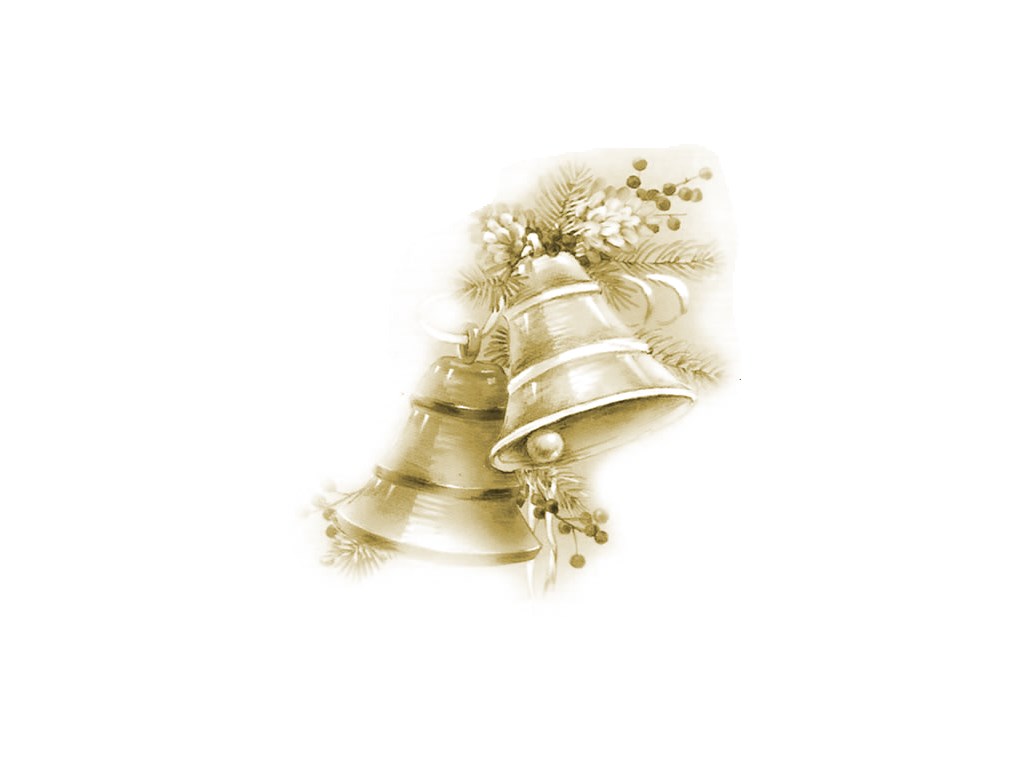 a Kontrasztok Alapfokú Művészeti Iskoladiákjainak karácsonyi hangversenyére, mely December 17-én hétfőn, 1730 órai kezdettel kerül megrendezésre. (Helyszín: Református Kollégium Aula)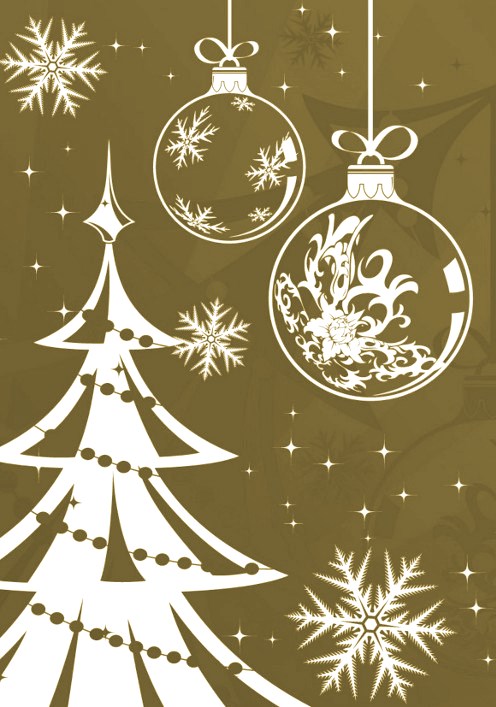 Műsor: Felkészítő tanárok:Álló Judit1, Domokos Lehel2, Iván Katalin, Dr. Pálfiné Tillai Tímea3, Kéri Gerzson4,Kothencz Melinda5, László Virág6, Molnár Anikó7, Tamás János81Csillog a fa   (svéd népi dallam) szolfézs kórus7szolfézs kórus72Karácsonyi dallamok két fuvoláraBálint Anna - Járay-Vojcek Borbála6fuvola23Gretchaninoff: Keringő   Papp: Havasi kürt és zergeVillànyi Katazongora24Pergolesi: NinaTenczlinger Bence1szaxofon45Kocsár: Saltus Hungaricus I.tételJáray-Vojcek Hanna5oboa46Papp: Csordapásztorok (zongora négykezes)Fóris Anna Eszter-Molnár Emmazongora27Pavlovits D.: VitorlákGyöngyösi Ferenc2gitár48L. Einaudi: Elegy for the ArcticMolnár Jázmin4zongora69Petrovics: Két gyermekdal Vörös Vivien8trombita310Jingle Bell RockRauch Tamara - Pajor Lili6fuvola611Leonard Cohen: HallelujaHomonnay Keve3ének412Anonymus: Folie d'EspagneNémeth Ajándok Bars2gitár513L.v.Beethoven: Für EliseDohány Zsófia4zongora814Jingle BellsStorcz Júlia - Tóth Laura Zsófia6fuvola815Hacsaturján: KeringőCsirke Míra6fuvola516Álmodd meg a csodát (Játékkészítők c. musicalből)Bütös Alina - Kovàcs Anett –         Homonnay Keve3ének17Szeretet éj szolfézs kórus7szolfézs kórus7